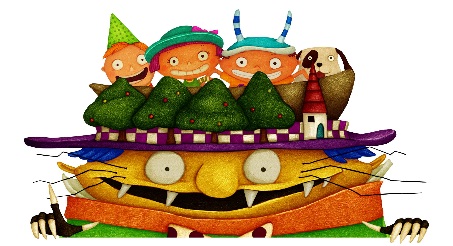 日にち参加可能時間（9時～20時）希望の職種に○をつけてください。(複数可)希望の職種に○をつけてください。(複数可)7月2６日(木)前日準備なんでも受付舞台裏方子どもと遊ぶ会場整理カフェスタッフ盆ＤＡＮＣＥ（２８日のみ）なんでも受付舞台裏方子どもと遊ぶ会場整理カフェスタッフ盆ＤＡＮＣＥ（２８日のみ）　　2７日(金)なんでも受付舞台裏方子どもと遊ぶ会場整理カフェスタッフ盆ＤＡＮＣＥ（２８日のみ）なんでも受付舞台裏方子どもと遊ぶ会場整理カフェスタッフ盆ＤＡＮＣＥ（２８日のみ）　　2８日(土)なんでも受付舞台裏方子どもと遊ぶ会場整理カフェスタッフ盆ＤＡＮＣＥ（２８日のみ）なんでも受付舞台裏方子どもと遊ぶ会場整理カフェスタッフ盆ＤＡＮＣＥ（２８日のみ）　　２９日(日)なんでも受付舞台裏方子どもと遊ぶ会場整理カフェスタッフ盆ＤＡＮＣＥ（２８日のみ）なんでも受付舞台裏方子どもと遊ぶ会場整理カフェスタッフ盆ＤＡＮＣＥ（２８日のみ）　　３０日(月)なんでも受付舞台裏方子どもと遊ぶ会場整理カフェスタッフ盆ＤＡＮＣＥ（２８日のみ）なんでも受付舞台裏方子どもと遊ぶ会場整理カフェスタッフ盆ＤＡＮＣＥ（２８日のみ）　　３１日(火)なんでも受付舞台裏方子どもと遊ぶ会場整理カフェスタッフ盆ＤＡＮＣＥ（２８日のみ）なんでも受付舞台裏方子どもと遊ぶ会場整理カフェスタッフ盆ＤＡＮＣＥ（２８日のみ）8月1日(水)なんでも受付舞台裏方子どもと遊ぶ会場整理カフェスタッフ盆ＤＡＮＣＥ（２８日のみ）なんでも受付舞台裏方子どもと遊ぶ会場整理カフェスタッフ盆ＤＡＮＣＥ（２８日のみ）氏　名なんでも受付舞台裏方子どもと遊ぶ会場整理カフェスタッフ盆ＤＡＮＣＥ（２８日のみ）なんでも受付舞台裏方子どもと遊ぶ会場整理カフェスタッフ盆ＤＡＮＣＥ（２８日のみ）E-mailTEL住　所年齢